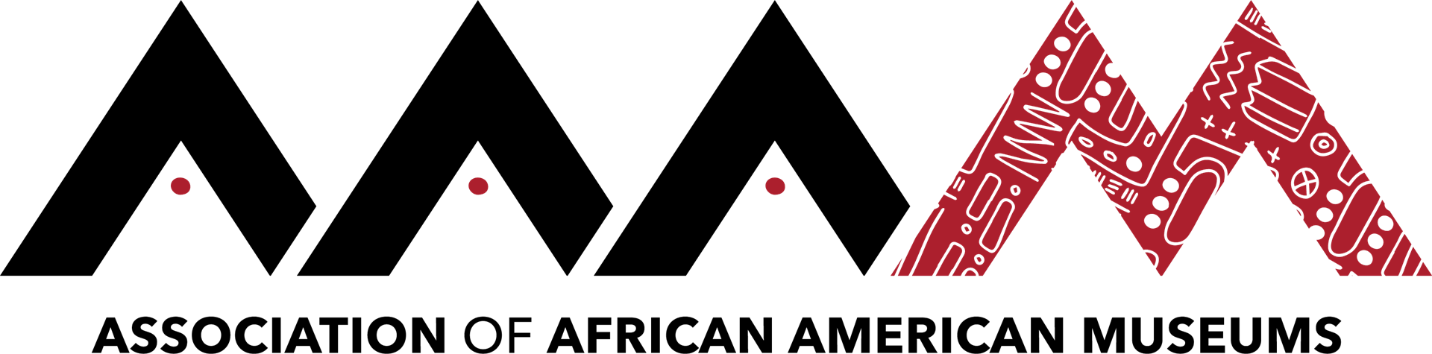  2019 Annual Conference | Jackson, MississippiArthur G. Affleck, IIIClick here to schedule your 15-minute Speed Networking Session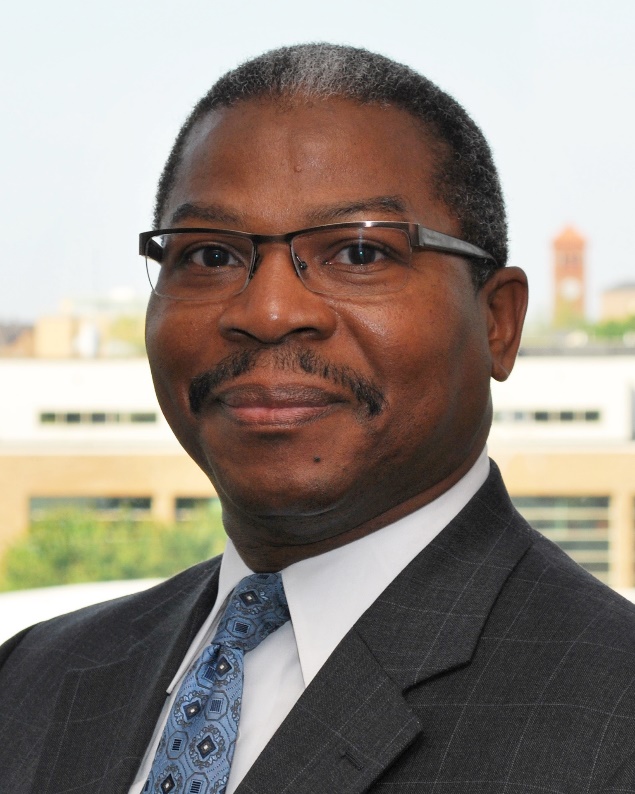 